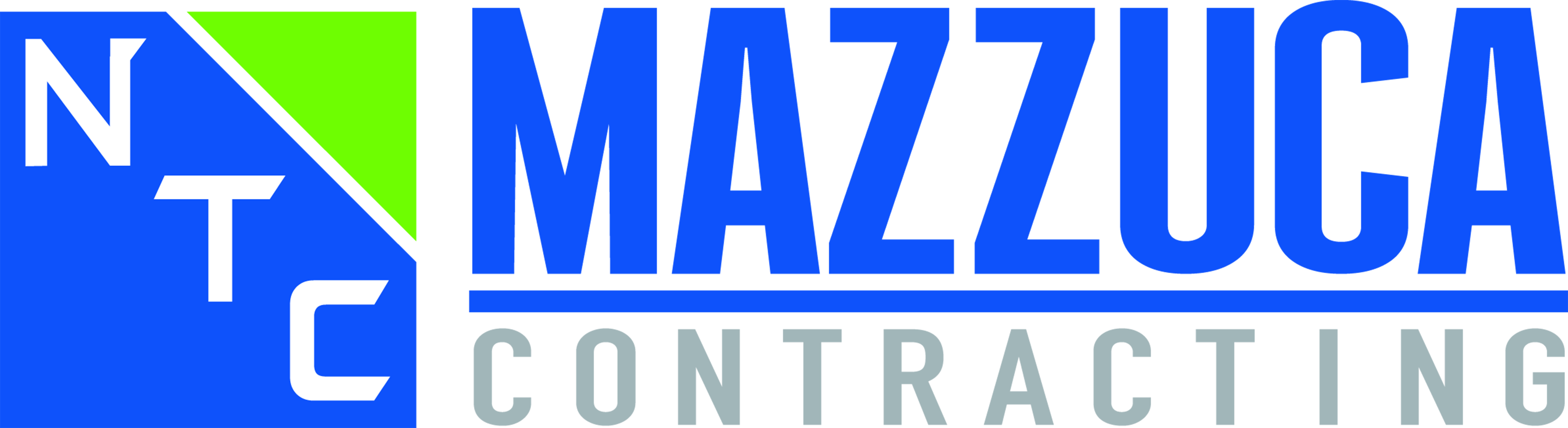 CERTIFICATE OF INSURANCE INSTRUCTIONSSubcontractor Certificate of Insurance RequirementsGeneral Liability: $1,000,000 Per Occurrence, $2,000,000 General Aggregate on a “primary basis” and $2,000,000 Products Completed Operations Aggregate, and a waiver of subrogation endorsement Automobile: $1,000,000 Combined Single Limit, Any Auto Workers Compensation and Employers Liability: Governing States Statutory Limits including a waiver of subrogation endorsement; Certificate of Insurance must remain in effect for thirty (30) days after project completion or until Subcontractor completes their punch list, whichever is longer, and have a thirty (30) day cancellation notice Environmental Liability: required with a limit of no less than $1,000,000 per claim if the services include sampling, testing or otherwise evaluating hazardous materials or substances, including their abatement, transportation and disposal.      CERTIFICATE HOLDER: NTC Mazzuca Contracting, Inc. - 10907 Guilford Road, Suite A - Annapolis Junction, MD 20701   ADDITIONAL INSURED: Certificate holder listed as Additional Insured under the General Liability including products and completed operations.  Insurance is on a primary and non-contributory basis.  Waiver of Subrogation in favor of NTC Mazzuca Contracting, Inc. with respect to Workers Compensation and General Liability.  Should the Project Manual/Specifications require higher insurance limits than those stated in this Agreement, the Project Manual/Specifications shall supersede the requirements noted in this AgreementCertificate of Insurance must remain in effect for thirty (30) days after project completion or until Subcontractor completes their punch list, whichever is longer, and have a thirty (30) day cancellation notice.(See Sample Cert. of Ins. Attached)